List of Participants Participants: 34Governments (UNECE Bodies) - ECE Member StatesAustriaBelgiumFranceGermanyLuxembourgNetherlands (Kingdom of the)RomaniaRussian FederationSwitzerlandIntergovernmental OrganizationsCentral Commission for the Navigation of the RhineDanube CommissionNon-Governmental Organizations - Consultative/accredited with ECOSOCEuropean Chemical Industry CouncilGrain and Feed Trade Association (GAFTA)Non-Governmental Organizations - OtherEuropean Chemical Industry Council (CEFIC)International Committee for the Prevention of Work Accidents in Inland Navigation (CIPA)European Barge Union (EBU)/ European Skippers Organization (ESO)European Barge Union (EBU)Federation of European Tankstorage Association (FETSA)FuelsEurope, BrusselsGroup of the Recommended ADN Classification Societies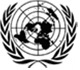 Joint Meeting of Experts on the Regulations annexed to the European Agreement concerning the International Carriage of Dangerous Goods by Inland Waterways (ADN)Start Date: 21 Aug 2023End Date: 25 Aug 2023Mr. Bernd BIRKLHUBERDeputy head of department navigation - technical and nautical affairsMr. Didier DELAEREPolicy advisorMr. Mohssine EL KAHLOUNPolicy OfficerM. Pierre DUFOURDeputy Manager (Department for Transport of Dangerous Goods)Mr. Manfred WEINERHead of DelegationADN OfficerFederal Ministry for Digital and TransportMr. Steffan BÖLKERExpertFederal Waterways and Shipping AgencyMr. Frank KRISCHOKExpertFederal Institute for Materials Research & TestingMr. Kenan HABIBOVICEmployéMr. Iliass ZERKTOUNIAttaché – Adjoint ou chargé de directionMr. Henk LANGENBERGHead of DelegationHead Dangerous Goods DivisionMr. Jan ANDREASCEOMr. Benjamin BELDMANCoordinating policy advisorMr. Herbert BERGERGeschäftsführerMr. Corné BORSTDesginerMr. Dirk DE JONGProject ManagerMr. Thomas KAULBACHManaging DirectorMr. Fokke VAN DER VEENDirector OperationsMr. Robert-Jan ZIMMERMANCEOMercurius Shipping Group B.V.Mr. Alecsandru NEAGUtechnical inspectorMr. Sergey LEGUSHAHead of DelegationSenior Principal SurveyorMr. Mikhail KOZINChief ExpertMr. Ulf-Markus KOERSCHGENCommissioner HoDMr. Kai KEMPMANNAdministratorMr. Sergey TZARNAKLIYSKICOUNSELLOR FOR TECHNICAL ISSUESMr. Imre ELEKTransport & Logistics Safety ManagerMr. Johny BOERJANVice PresidentMs. Sarah MANNTechnical Manager (Approved Registers)Mr. Kurt ACKERMANNHead of DelegationMr. Hans-Josef BRAUNDelegation MemberMr. Ton WINGELAARPolicy Advisor Dangerous Goods & SafetyMr. Michael ZEVENBERGENManager Safety Management & Operations / Industry association representativeMr. Dirk BEERNAERTTechnical AdvisorMs. Elena SIEBRECHTSecretaryMr. Petrus TEULINGSManager public affairsFederation of European Tankstorage Association (FETSA)Mr. Erwin TIMMERHead of DelegationMr. Ivan BILIĆ PRCIĆInland Navigation Division ManagerMr. Adrianus Cornelis Franciscus (Ad) BUSPrincipal SpecialistLloyd’s RegisterMr. Torsten DOSDAHLShip Type Expert Inland Navigation VesselDNVMr. Guy JACOBSStatutory ManagerBureau VeritasMr. B.F.M. JOORMANNIWW Product ManagerLloyd’s RegisterMr. Karel VINKEPrincipal Specialist Chemical TankersLloyd’s Register, EMES